Новый год в разных странахВ Болгарии с нетерпением ждут 12-го удара часов. В это время в домах на мгновение гаснет свет для новогодних поцелуев. Только после этого хозяйка начинает разрезать пирог с запеченными в нем сюрпризами. Если достанется монетка - жди богатства, веточка розы - любви. Такая же традиция распространена в Румынии, Австралии.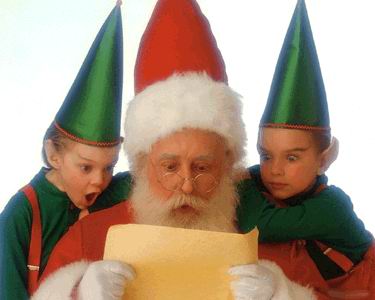 В Великобритании заказывают подарки Father Christmas (буквально Отец Рождество). Ему пишут подробное письмо с перечислением желаемого и бросают его в камин. Дым из трубы доставит список желаний прямо по назначению.Рождество в Германии праздник семейный. Семья должна непременно собраться за праздничным столом. В этот день происходит церемония обмена подарками, которая даже имеет свое название Бешерунг.В Дании хозяйка подает в полночь на праздничный стол огромную миску сладкой рисовой каши, да не простой, а с секретом. Особенность этой каши в том, что на дно миски запрятан орешек (миндаль). Незамужние девушки, внимание! Если вам попадется орешек - на следующий год свадьбы не миновать. Всем остальным обещается просто счастливый новый год. Что само по себе тоже неплохо.Жители северной Индии украшают себя цветами розовых, красных, фиолетовых или белых оттенков. В южной Индии матери помещают сладости, цветы, небольшие подарки на специальный поднос. Утром нового года дети должны с закрытыми глазами ждать, пока их не подведут к подносу. В ИндииНовый год встречают несколько раз. На севере - в апреле, на юге - в марте. Каждый должен успеть получить благословение старшего семейства.В Иране есть старая традиция, на Новый год они меняют всю глиняную посуду в доме. Использованную посуду разбивают и вместо нее покупают новую. Новый год здесь встречают 22 марта.Итальянцы в конце уходящего года имеют обычай выбрасывать старую или ненужную мебель, причем прямо из окон. На рождественский стол они любят подавать угрей. А маленькие итальянцы ждут подарков от женщины Деда Мороза, хотя и не совсем Снегурочки, которую зовут Ла Бефана.Те, кто попадает на Рождество в Китай, замечают, прежде всего, Деревья Света - аналог нашей елочки. Они украшены по-восточному яркими и изысканными фонариками, цветами, гирляндами. Эти же украшения китайские христиане используют в праздничном убранстве своих домов. Маленькие китайцы в канун праздника вывешивают на стены чулки, куда Дун Че Лао Рен (Дедушка Рождество) кладет свои рождественские дары.В Колумбии на Новый год готовят большую куклу, символизирующую уходящий год. Кукла ходит по улицам, разговаривает с прохожими, потом останавливается на центральной улице. В полночь слышится взрыв и символ уходящего года взрывается.Поляки, встречая Новый год, спешат усесться за стол. Самое интересное для них в этот день гадание.Финское пиршество Нового года непременно составляют сливовый кисель и рисовая каша. Помните, и в Дании присутствует это блюдо? Финны тоже придерживаются этой традиции. Одно из главных действующих лиц финских рождественских торжеств - конечно же Joulupukki - так зовут старика Мороза финны. Есть такое поверье, что раньше кроме подарков он приносил еще и розги, а визит свой начинал со слов: "Есть ли в этом доме послушные дети?". Сегодня элемент воспитания почти исчез, а дети, и не только паиньки, получают новогодние подарки.В Японии существует традиция: перед Новым годом дарить открытки с изображением животного, которое соответствует этому году. Дарят также игрушки и сувениры. Одним из самых ярких украшений японского дома перед Новым годом является кадомацу ("сосна у входа"). Кадомацу - приветствие Божеству Новогоднего праздника - преимущественно изготовляют из сосны, бамбука, сплетенных рисовых соломинок. Украшают ветками папоротника и мандарина. Каждая деталь этого украшения имеет свое значение. Японцы, прослушав последний звон часов, сразу же ложатся спать. Сон, увиденный в эту ночь, может что-то означать